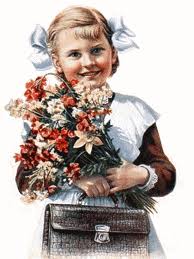 Соціальна адаптація молодших школярівМета психологічного супроводу полягає в тому, щоб допомогти кожному учню соціалізуватися й адаптуватися до соціального середовища шляхом оптимального розвитку його потенційних можливостей. По своїй суті вона зорієнтована на виконання завдання Концепції загальної середньої освіти сприяти ставленню особистості як творця і проектувальника власного життя, гармонізації і гуманізації відносин між учнями і педагогами, школою і сім’єю, ґрунтуючись на ідеї самоцінності дитинства, діалогу, усвідомленого вибору особистого життєвого шляху.Іетап. Профілактика дезадаптації майбутніх першокласників до школи.Профілактика має важливе значення, тому що успішно проведена превентивна робота психолога буде сприяти благополучній адаптації дітей. Робота включає:1.Психологічну діагностику готовності дітей до навчання в школі:- дослідження рівня розвитку пізнавальних процесів;- рівня самосвідомості;- мотиваційної готовності;- соціально-психологічної готовності (уміння спілкуватися у групі ровесників, готовності „грати” соціальну роль школяра).Мета: збір даних для консультування батьків майбутніх першокласників, виявлення дітей „групи ризику”, планування роботи психолога з дітьми, учителями і батьками.2. Індивідуальне консультування батьків (якщо необхідно то вчителя) з питань особливостей психічного розвитку дитини, а також рекомендації щодо подальшого розвитку і підготовки до навчання в школі.3. Систематична участь психолога у заняттях з підготовки дітей до школи: ігри з розвитку спілкування і групі, розвиток пізнавальних процесів.4. Індивідуальна корекційна робота  групова та індивідуальна..5. Збір картотеки „групи ризику” по дезаптації в першому класі на основі інформації зібраної в процесі психодіагностичного обстеження дитини, бесіди з батьками.6. Психологічне повідомлення батьків майбутніх першокласників на батьківських зборах з питань вікових особливостей, готовності до школи, проблеми адаптації до школи, спілкування з однокласниками, виховання дітей.Проведення профілактичних занять з учнями перших класів по програмам: „Психологічна азбука для першокласників” Т.Аржакаєвої і І.Вачкова, „Розвиваюча робота психолога на етапі адаптації дітей до школи” Т.В. Азарової, М.Р. Бітянової.2 етап. Контроль за процесом адаптації першокласників до школи.Даний етап роботи необхідно проводити в жовтні-листопаді. Він дає можливість виявити дітей з труднощами в адаптації і завчасно дати їм необхідну психологічну допомогу. Адже від того, настільки дитина адаптується в шкільному житті, залежить і її подальші успіхи в школі, і психологічний комфорт у життя. Особливу увагу психолог приділяє дітям „групи ризику” у відношення дезадаптації.Контроль адаптації включає:1. Спостереження психолога.Мета: вивчення особливостей учбової роботи і поведінки учнів на уроці і на перерві, особливості взаємовідносин між однокласниками, стиль взаємовідносин між учителем і дітьми.2. Дослідження процесу адаптації першокласників до школи з допомогою психодіагностичних методик:- Малюнок „Мій клас”;- Малюнок „Що мені подобається в школі”;- Малюнок „Лісова школа”;- „Кольоровий тест відносин”;- Анкета Н.Г. Лусканової „Рівень шкільної мотивації і адаптації”.3. Індивідуальні бесіди психолога з учителями перших класів.Мета : збір інформації про дітей.4. Виявлення групи учнів, у яких виникли труднощі в процесі адаптації. Таку „контрольну групу” психолог зіставляє по результатах спостереження, дослідження, бесід з учителями. До них відносять учнів з низьким рівнем адаптації або дезадаптації.5. Повторне анкетування по методиці Н.Г. Лусканової учнів „контрольної групи” для перевірки достовірності отриманих результатів.6. Зіставлення аналітичного звіту по результатах дослідження проблеми адаптації першокласників до школи.7. Повідомлення загальних результатів дослідження, та рекомендації учителям і батькам.ІІІ етап. Дослідження причин труднощів в адаптації у дітей „контрольної групи”Щоб правильно сформувати корекційну роботу, потрібно оприділити причини труднощів. Такий етап роботи включає в себе поглиблене індивідуальне дослідження розвитку пізнавальних процесів, особистості дитини, її міжособистісних стосунків в сім’ї і в групі ровесників, особливості сімейного виховання.В цій роботі потрібно використовувати такі методи:1. Спостереження психолога.2. Індивідуальна бесіда з дітьми.3. Анкетування учителів, батьків по методиках:- Карта адаптації першокласників (заповняє психолог разом з учителем);- Методика “Експертна оцінка адаптування дитини до школи” Містить дві частини: першу частину заповняє учитель, другу – батьки, в результаті можна оприділити рівень адаптації дитини до школи;- “Анкета для батьків першокласників”.4. Індивідуальні бесіди з учителями батьками.5. Індивідуальна діагностика.5.1. Особливості пізнавальних процесів:- методика “Десять слів” (дослідження слухової механічної пам’яті, працездатності);- методика “Запам’ятовування геометричних фігур” (дослідження зорової пам’яті);- методика “Коректурна проба”, “Найди відмінності” (дослідження уваги);- методика “Назви одним словом”, “Четвертий лишній”, “Матриці Равена” (серія А), “Склади картинку”, “Узори на кубиках Коса” (дослідження мислення і конструктивної діяльності);- методика “Графічний диктант” (дослідження слухового сприймання, орієнтування в просторі, вміння працювати за зразком, розвиток графічних знань).5.2. Дослідження особливостей особистості.- “Теппінг-тест” (працездатність, тип нервової системи дитини);- методика дослідження мотивації навчання у першокласників;- “Неіснуюча тварина”;- “Дім. Дерево. Людина”;5.3. Дослідження міжособистісних стосунків:- в групі: методика “Соціометрія” (варіант проведення з використання листівок);- в сім’ї: методика “Малюнок сім’ї”.6. Дослідження особливостей стиля сімейного виховання:- опитувальник батьківського відношення А.Ф. Варга, В.В. Століна;- опитувальник “Яке місце у вашому життю займають діти?”.Примітка: протоколи і результати всіх досліджень психолог заносить в індивідуальну картку учня.7. Зіставлення індивідуальних рекомендацій психологаІV етап. Індивідуальне консультування учителів і батьків по результатах дослідження.На даному етапі психолог дає рекомендації учителям, батькам з питань індивідуальних особливостей психологічного розвитку, особливостей навчання, виховання, адаптація дитини до школи, причини труднощів, які виникли в процесі адаптації, навчання.Ціль даної роботи: залучити родичів на допомогу, учителів з рішення проблеми дитини. Також психолог пропонує батькам провести відповідну корекційну роботу, пояснюючи, яка її ціль, і в чім вона буде заключатися. Нагадуємо, що для проведення індивідуальної роботи психолога з дитиною необхідно згода батьків, а крім цього часто буває потрібна і допомога зі сторони батьків, адже проблема то спільна.На наш погляд, важливою задачею даного етапу роботи психолога являється не тільки подання професіональних рекомендацій, але і об’єднання власних зусиль, зусилля батьків, учителя для надання різносторонньої допомоги дитині в подоланні її проблем.Vетап. Корекційна робота з першокласниками, у яких виникли труднощі в процесі адаптації до школи.В залежності від виявлених причин труднощів, які виникли в процесі адаптації дитини до школи психолог оприділяє направлення колекційної роботи:- розвиток пізнавальних процесів;- розвиток мотиваційної сфери;- корекція тривожності;- корекція агресивності.Таким чином, за допомогою цього, я виявляю показники соціальної адаптації.